ZPRÁVA O POSOUZENÍ A HODNOCENÍ NABÍDEKpro zadání veřejné zakázky„Rekonstrukce sociálního zařízení KD“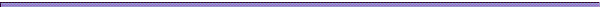 Přiměřeně k §§ 6, 27  zákona č. 134/2016 Sb., O zadávání veřejných zakázek, v platném znění (dále jen „zákon“)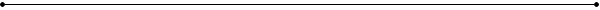  (Veřejná zakázka malého rozsahu na stavební práce, zadávaná mimo režim zákona č. 134/2016 Sb., O zadávání veřejných zakázek v platném znění)Místo a čas konání Obecní úřad Žalhostice9. 11. 2016 v 18:00 hod.  	otevření obálek s nabídkami, posouzení a hodnocení nabídekZadavatelem byla pro účely otevírání obálek, posouzení kvalifikace uchazečů a hodnocení nabídek jmenována tříčlenná komise, složená ze zástupců zadavatele, dále nazývána „hodnotící komise“Složení hodnotící komise:1	Kamil Veselý	                       zástupce zadavatele2	Zdeněk Javorek 		zástupce zadavatele3	Marie Nevečeřalová		zástupce zadavateleVšichni členové jsou povinni zachovávat mlčenlivost o věcech, o nichž se dozvědí s výkonem své funkce. Otevírání obálekVýzvou k podání nabídky bylo obesláno 10 subjektů, o nichž zadavatel věděl, že jsou schopni plnění veřejné zakázky poskytnout v žádané kvalitě.Zadavatel přijal do konce lhůty pro podání nabídek 4 nabídky.Komise otevírala nabídky v pořadí, v jakém byly doručeny, provedla kontrolu úplnosti nabídky a zaznamenala DO PROTOKOLU: pořadové číslo nabídky  identifikační údaje uchazeče  splnění požadavku úplnosti nabídky   nabídková cena v Kč bez DPHVšechny cenové nabídky byly ze zadávacího řízení vyřazeny z důvodu neúplnosti nabídky. SEZNAM POSUZOVANÝCH NABÍDEKZÁVĚRHodnotící komise považuje průběh zadávacího řízení za transparentní, při otevírání obálek s nabídkami a hodnocení nabídek bylo zachováno rovné zacházení s uchazeči a nedošlo k diskriminaci.K průběhu zadávacího řízení neměli členové komise žádné připomínky. Hodnotící komise se jednomyslně shodla na výsledcích výběrového řízení a doporučuje zadavateli Obci Žalhostice (zastupitelstvu obce) revokovat usnesení č. 20/16/331 ze dne 2. 11. 2016 a přijmout usnesení:                                                                                                                                  Zastupitelstvo obce Žalhostice přijímá zvolenou formu výběrového řízení, které bylo zahájeno v srpnu roku 2016 a proběhlo přímým oslovením firem, a ze kterého vzešla jediná cenová nabídka od firmy E. Cíze a tento postup akceptují. Vítěznou realizační firmou pro akci – „ REKONSTRUKCE SOCIÁLNÍHO ZAŘÍZENÍ „ bude Evžen Cíz – TRUHLÁŘSTVÍ – ZEDNICTVÍ.Závěrečná zpráva byla vypracována na základě písemného protokolu o posouzení a hodnocení nabídek, který byl zadavateli předán i s nabídkami bezprostředně po ukončení činnosti hodnotící komise.Výsledky výběrového řízení a rozhodnutí zadavatele o zadání veřejné zakázky bude zveřejněno na webových stránkách zadavatele. V obci Žalhostice, dne 11. 11. 2016poř. číslouchazečúplnost nabídkynabídková cena v Kč bez DPH1JP RV GROUP PLUS s.r.o. NE428 435,-2Evžen CízNE334 580,-3 EDUARD REVAJ - REVOSNE428 730,-4ZADARA s.r.o.NE310 873,-